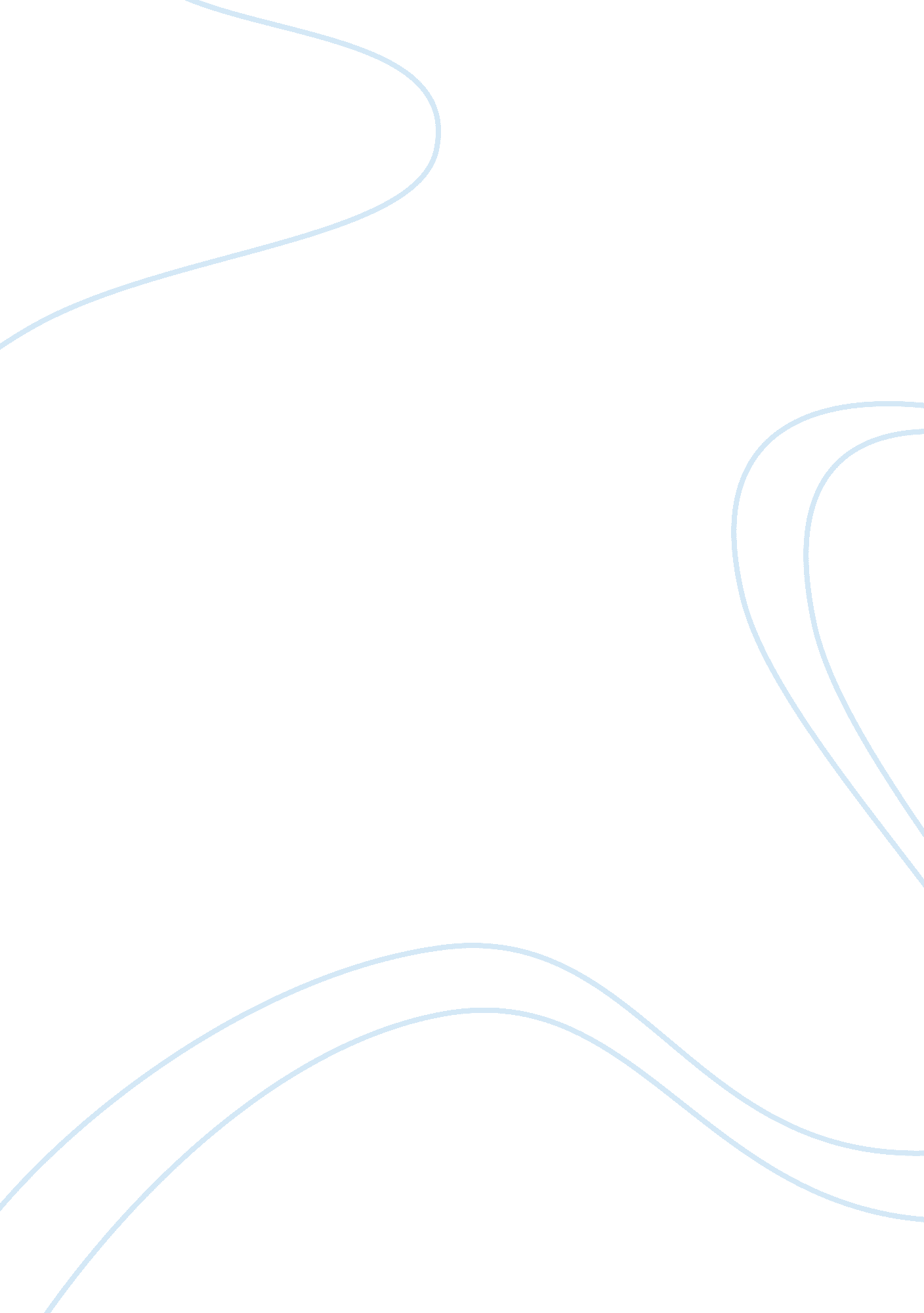 The communist manifesto by karl marx essay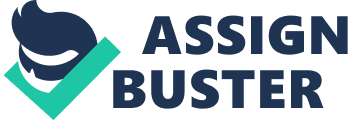 The Marxist representation of civilization is observed in the lead of disparities flanked by classes and spawned by financial objects. This essay scrutinizes the role played by the theory of Karl Marx of social stratification and its representation in ratifying social alteration in the course of group struggles. Particularly, it examines Marx’s model of consumerist society and reviews what notion continues to be pertinent in the twenty-first century. The contemporary progress cannot deny any of the indispensable thoughts enclosed inside his proposal. Marx predicted the persistent demo of commoditization and additional escalating growth of the capitalist bazaar as one day pursuing the bourgeoisie above the facade of the world. Marx was pragmatic in his reasoning because he postulated that the populace would be intelligent to put up a superior collective system that would credibly call for supplementary complex resources for preservation. He says that “…. the means of communication adapted themselves to the mode of production of large –scale industries. In addition, it is a newly created connection with the world market” (Marx 1990 506). The dynamic ideas contained within the communist manifesto have had a lasting impact on the very foundations of modern society. Workers should determine their own destiny by collectivization of interests. Through this, they will realize collective bargaining in the world market. Their social welfare will get better and mistreatment will be no more. Marx insisted on the divergence viewpoint structures that affirm all factions in a culture battle against one another for communal capital. This generates variation involving the factions making the society a ground for clash. The difference is considered to be initiated by profitable capital with groups declining into distinctive classes. The supremacy associations are based on the possession of assets. Consequently, private enterprise is not anything new than the lawful features of control of one class over the other. The fortunate class exercises their monetary and opinionated influence over the workers by obtaining their labor on the liberated bazaar. According to Marx, a class is explained on the foundation of control over superfluous worth in manufacturing. The owners of the means of production are referred to as Bourgeoisie, who has power over the allocation of extra worth. The owners of the means of production are in straight inconsistency with the industrial unit personnel who do not have any articulate control in the allotment of additional value yet they are the main manufacturers (Brumfiel 79). Marx claimed that unrest of the subordinate class demands formation of a mutual awareness about their subjugation. Regrettably, the poorer class no longer subsists as he observed since the precedent class struggles have ended every moment with radical conversion of society as a whole, which can be attained now by the waged people captivating over accessible condition. The growth of present core executive and fair occupation has broken the subordinate group and augmented the quantity of natives in the center class, which survive in the gap formed between the two classes that Marx had initially projected. The center classes are distinguished from others on the basis of ability hence they are improbable to apprehend their universal struggle and any optimism for unified working class accomplishment is unproductive (Barbera 129). It is factual that to a convinced degree, classes still verifies voting structures but not to the level, that Marx thought of. Marx postulated that the waged people would develop from being a grouping of persons with universal welfare to an amalgamated set with general ambitions (Marx 26). The workforce would draw closer to discover their familiar effort and employ the estrangement they experience in the industrious progression to confront the Bourgeoisie. Schism connecting the two classes would enlarge until finally the entire makeup of the public floor into the void. This would facilitate an egalitarian society, which apparently would then espouse collectivism/communism. The philosophy of Marx does not pertain to the present epoch, as Marx’s explanation of class is not stylish sufficiently for the up to date society. Heilbroner discharge the likelihood of a free society absolutely though his analysis is tautological. In the near future, there will be persistence of citizens in the central, who do not suit into either the authoritarian sort Marx anticipated as they are beyond the associations of fabrication but do not exert the control of superior class. Interestingly, affairs do not subsist if there is no manufacturing going on and at the same time, manufacturing cannot survive lacking the resources of production, which remains under the control of Bourgeoisie (Heilbroner 56). Introducing the employees in undeviating rivalry for the inadequate plunder they could receive ensure that the proletariat would be not gang up collectively and widen class perception in so doing maintain Capitalism. Capitalism will subsist as long as the low class continue being ignorant of their mistreatment. Cynicism is rising amongst the populace and possibly a form of divergence is rising. The facet of Marx premise that stands pertinent will persist to do so as long as the corporations that abuse manual labor repress the working class. Barbera, Jeans. (2009). The Cost of Capitalism: Understanding Market Mayhem and Stabilizing Our Economic Future, New York: McGraw-Hill Professional. Brumfiel, Fox (2003) Factional competition and political development in the New World, London: Cambridge University Press. Heilbroner, Rick. (1999). The Worldly Philosophers 7 Ed. New York, NY: Touchstone Books. Marx, Karl. (1998). The Communist Manifesto: New Interpretations. M. Cowling, (Ed.). Edinburgh: Edinburgh University Press. 